What is the Support Desk?ARQRV is aware that many residents committees struggle to understand their role, and are also often unsure of the requirements of the Retirement Villages Act.The support desk provides specialist assistance and advice to residents committees about matters relevant to the of role residents committees.  ARQRV has established a portfolio within the association’s committee structure which focuses on providing assistance to residents committees.The support desk compliments the ARQRV Residents Committee Manual.*ARQRV will also advise and assist with the establishment of a residents committee.The Support Desk does not assist residents with their individual issues with scheme operators or with matters relating to their residence contract.  This will be provided without cost only to ARQRV members.How does the Support Desk work?A member of a subscribing residents committee may contact the Support Desk by phone or email with a query.  The query will be referred by the Support Desk to an ARQRV committee member with the appropriate expertise in that area who will contact you and address your issue.How much does the Support Desk cost?Fees are paid annually and are based on the number of accommodation units within a village regardless of the number of ARQRV members.  Subscriptions will be valid for 12 months from the date of payment.How to subscribeTo subscribe, you must send a completed Residents Committee Support Desk Sign Up form and payment to the ARQRV office.  You can download this MS Word file, complete the relevant information, and send it by email. Please note – only one renewal notice will be emailed per year relevant to the date of the initial subscription.  The invoice is payable within 30 days.*Residents may subscribe in anticipation of a committee, where the committee wishes to be provided ARQRV assistance in its establishment.  The support desk service will continue to be available to the committee after its establishment.Please send the completed form and payment to the ARQRV office.  You will receive a copy of the paid invoice for your records as conformation once payment is processed.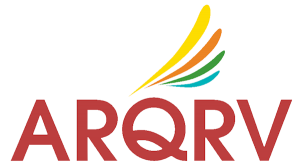 Subscribe toResidents  Committee  Support  DeskNumber of accommodation unitsAnnual feeUp to 50$3051 to 100$50101 - 200$70201 - 300$90Over 301$110ARQRV Support Desk contact detailsARQRV Support Desk contact detailsTelephone: 0437 906 074  Email: enquiries@arqrv.org.au(The desk is sometimes unattended.  Please leave a clear message if your call is not answered.)Telephone: 0437 906 074  Email: enquiries@arqrv.org.au(The desk is sometimes unattended.  Please leave a clear message if your call is not answered.)         Residents  CommitteeSupport  DeskSign  UpVillage details:Village details:Village details:Village details:Village NameVillage AddressNumber of Accommodation UnitsWill there be an increase in the number of units in your village? YES              NO    (please circle one)YES              NO    (please circle one)YES              NO    (please circle one)Committee Contact details (President)Committee Contact details (President)Committee Contact details (President)Committee Contact details (President)Contact nameEmail addressPhone numberCommittee Contact details (Secretary)Committee Contact details (Secretary)Committee Contact details (Secretary)Committee Contact details (Secretary)Contact nameEmail addressPhone number Committee DetailsCommittee DetailsCommittee DetailsCommittee DetailsResidents Committee (Generic email address)Residents Committee AGM DatePayment detailsPayment detailsPayment detailsPayment detailsAmount paid$$$Payment method*Date:ARQRV office contact detailsARQRV office contact detailsARQRV Bank detailsPostal address: P O Box 5057 BRENDALE                                QLD  4500Telephone: 0429 098 417  Email: membership@arqrv.org.au(The office is sometimes unattended.  Please leave a clear voice message if your call is not answered.)Postal address: P O Box 5057 BRENDALE                                QLD  4500Telephone: 0429 098 417  Email: membership@arqrv.org.au(The office is sometimes unattended.  Please leave a clear voice message if your call is not answered.)Bank: Bank of QueenslandAccount name: ARQRV IncBSB: 124-001Account: 20511301*You must use deposit reference – Support [village name shortened]for example, Support B’mere Sands